                                             «Урок успеха» в 9-10 классахЦель:  1. Воспитывать чувство гордости и уважения к профессии  военных                                                                                                                                 лётчиков.   2.  Способствовать проявлению интереса к занятиям спортом.         23 апреля  2011 года состоялась встреча  учащихся  9-10  классов с майором в отставке, выпускником  Сызранского  военного авиационного училища Мыгыш Юрием Яковлевичем.          Отвечая на вопросы мальчиков, Юрий Яковлевич интересно рассказал об учёбе в училище, об условиях приёма в это учебное заведение в настоящее время, а также об испытаниях, которые они должны пройти , чтобы стать военными лётчиками. Посоветовал ребятам больше читать, заниматься спортом и вести здоровый образ жизни.          С особым интересом ребята слушали рассказ о его военной службе в Дагестане, в Казахстане и в Чечне. Юрий Яковлевич обратил внимание на престижность этой профессии, перечислил все виды льгот, которыми пользуются военные.          Беседа прошла живо и интересно. Много вопросов было задано после просмотра видеофильма об училище и об испытательных полётах вертолётчиков.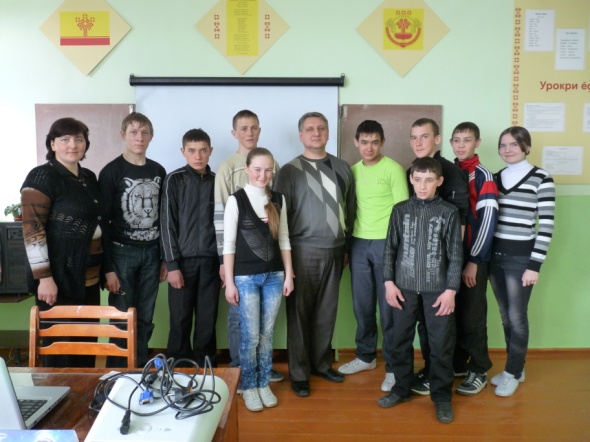 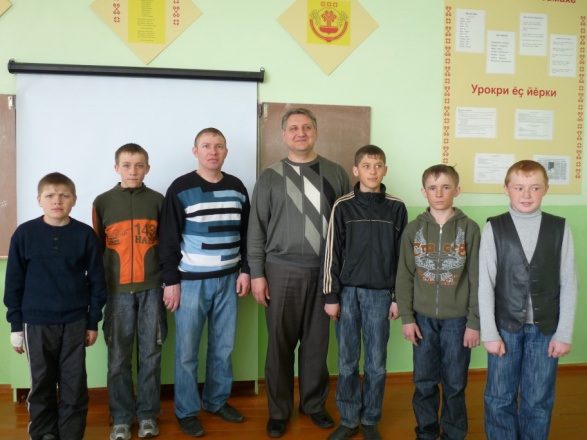 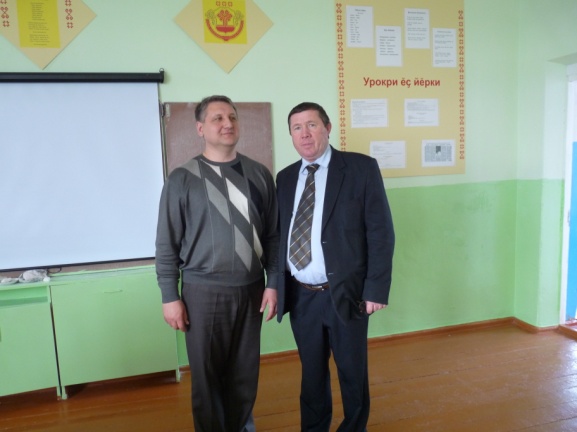 